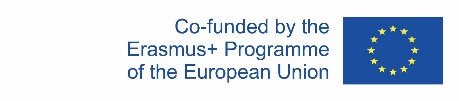 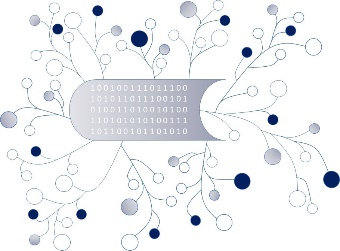 Dissemination Activity-1.2DigI-VET:
Fostering Digitisation and Industry 4.0 in vocational education and trainingProject No: 2018-1-DE02-KA202-005145Screenshots (01.10.2019):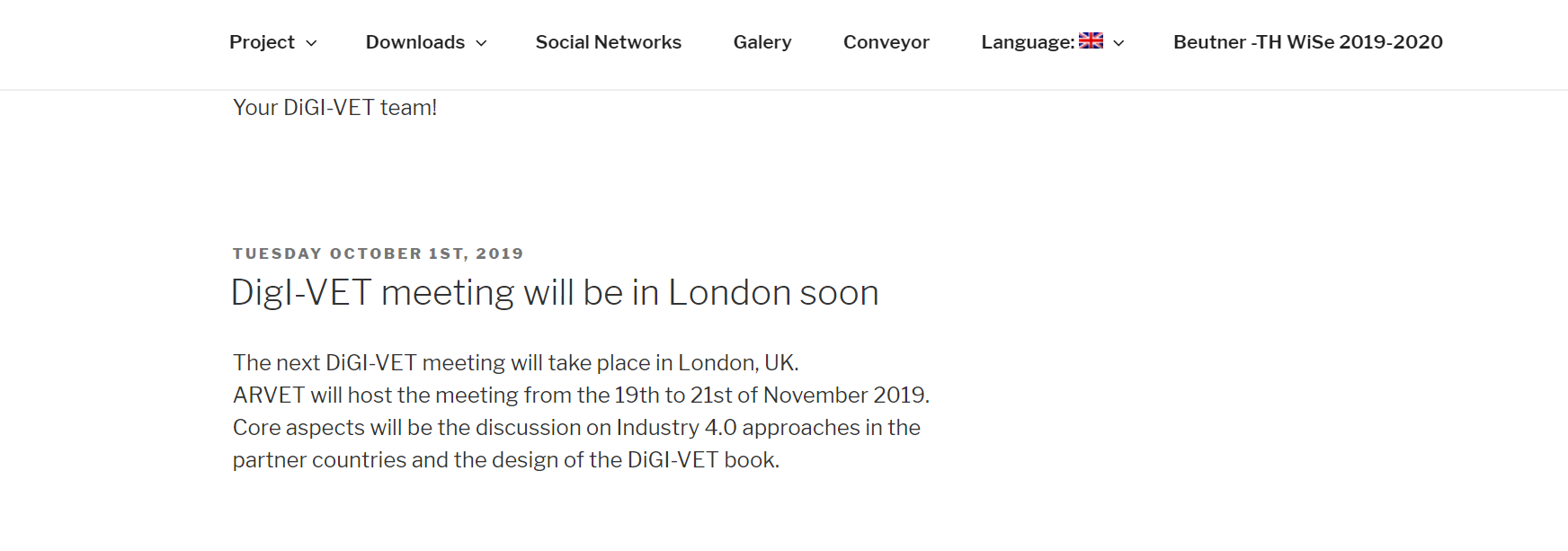 Nr.ArtDatumLink1.2DiGIVET Website01.10.2019eduproject.eu/digivet